Tischtennis über Autos in der Forbacher PassageEine interaktive Installation von Benedetto BufalinoErmöglicht durch die Unterstützung der Sparkassen-Finanzgruppe SaarEin besonderes Highlight der Urban Art Biennale 2022 ist Benedetto Bufalinos Arbeit im Völklinger Stadtraum. Immer wieder spielt Bufalino in seiner Kunst mit der Wahrnehmung von Alltagsgegenständen, indem er ihre ursprüngliche Funktion verändert. Eigens für die Biennale hat er eine interaktive, ebenso soziale, sportive wie inklusive Installation für die Forbacher Passage, unmittelbar in der Stadtmitte von Völklingen, konzipiert. Es kann auf und über drei Autos Tischtennis gespielt werden. Eine riesige, die Autodächer wie Motorhauben und Kofferräume überwölbende Tischtennisplatte lädt zu rasanten Ballwechseln ein. „Mit Bufalinos Arbeit wird der öffentliche Raum Völklingens ebenso kreativ wie interaktiv erschlossen. Damit erreicht die Urban Art Biennale eine neue Dimension!“, freut sich Generaldirektor Dr. Ralf Beil.Ermöglicht hat dies die Sparkassen-Finanzgruppe Saar. Sie hat eigens für diese Arbeit eine Patenschaft übernommen, um deren Realisierung sicherzustellen. Sie stellt darüber hinaus auch Schläger und Bälle, so dass die interaktive Installation tatsächlich jederzeit von jederfrau und jedermann bespielt werden kann. Auch Turniere sind ausdrücklich erwünscht, es können mehrere Partien gleichzeitig gespielt werden. „Als größter nichtstaatlicher Kulturförderer in Deutschland setzt sich die Sparkassen-Finanzgruppe bundesweit für Kunst und Kultur ein. Dabei verstehen wir uns nicht nur als Partner der Kultur, sondern vor allem auch als Partner der Ausstellungsbesucher:innen. Unser Ziel ist es, Kunst und Kultur möglichst vielen Menschen zugänglich zu machen. Die Idee, über die Kunstinstallation von Benedetto Bufalino zum gemeinsamen Tischtennis-Spiel und damit zu sozialem Miteinander in der Stadt Völklingen einzuladen, passt daher perfekt zu unserem Konzept“, sagt Cornelia Hoffmann-Bethscheider, Präsidentin des Sparkassenverbandes Saar.Mit dem Saarländischen Tischtennisbund und örtlichen Tischtennisvereinen sind bereits Kooperationen geplant, auch im Rahmen der Deutschen Meisterschaften Senioren Tischtennis, die vom 4. bis 6. Juni 2022 in Völklingen stattfinden.Mit freundlicher Unterstützung der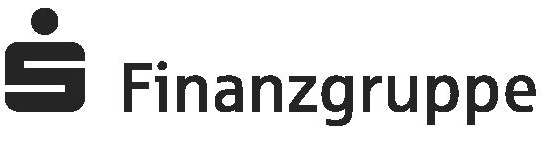 